Unterrichtsthemamit 6er-WürfelUnterrichtsthemamit Sportarten von den «Spielkarten Sport»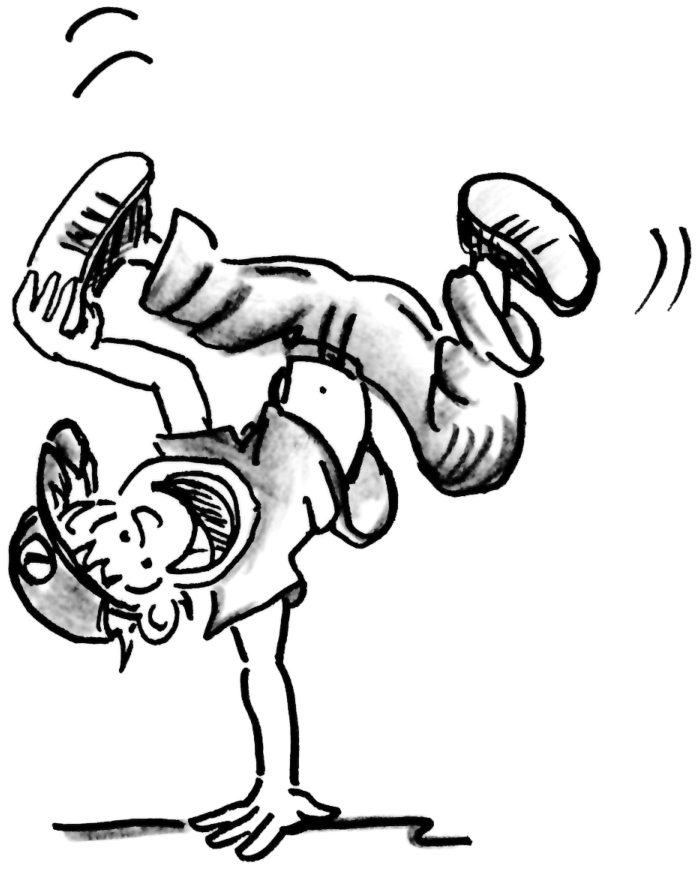 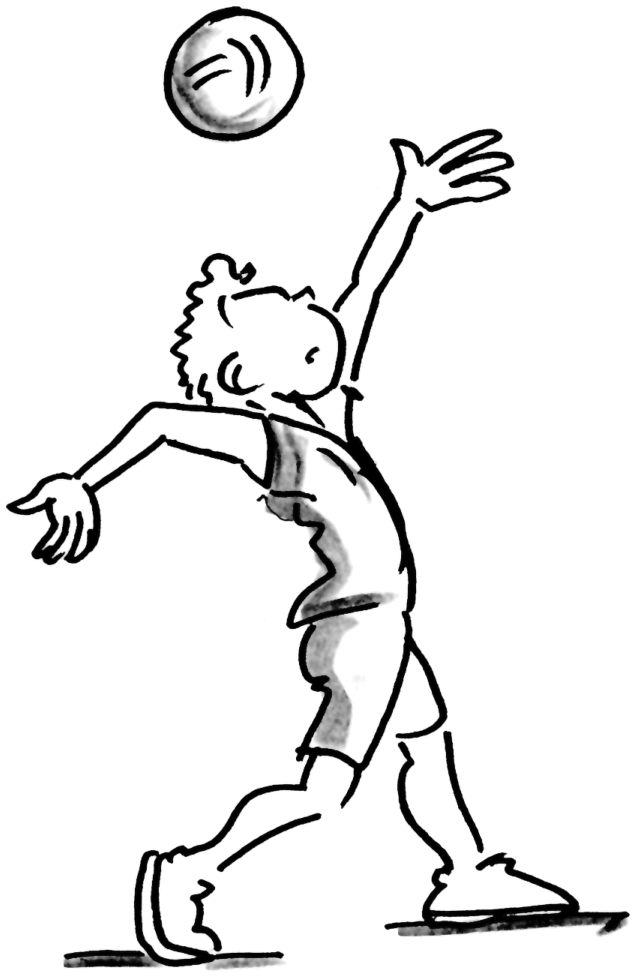 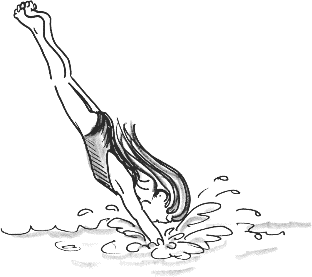 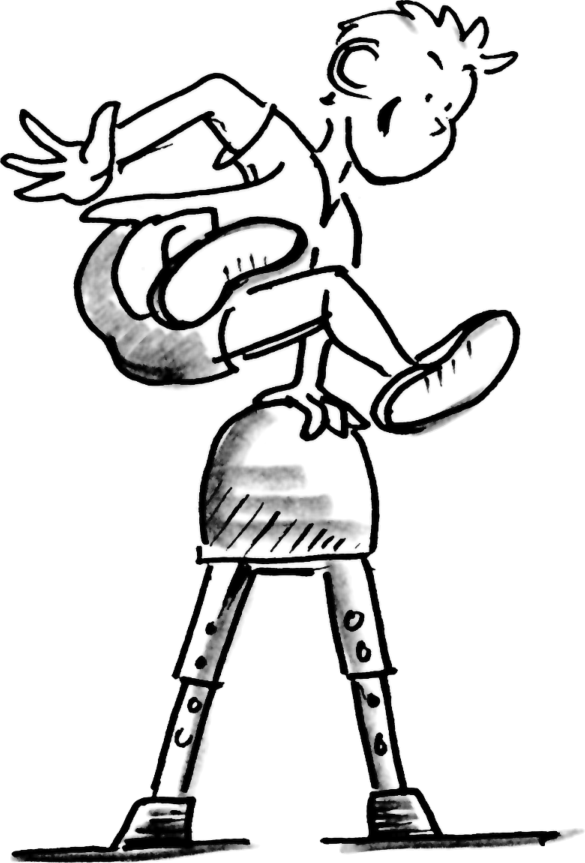 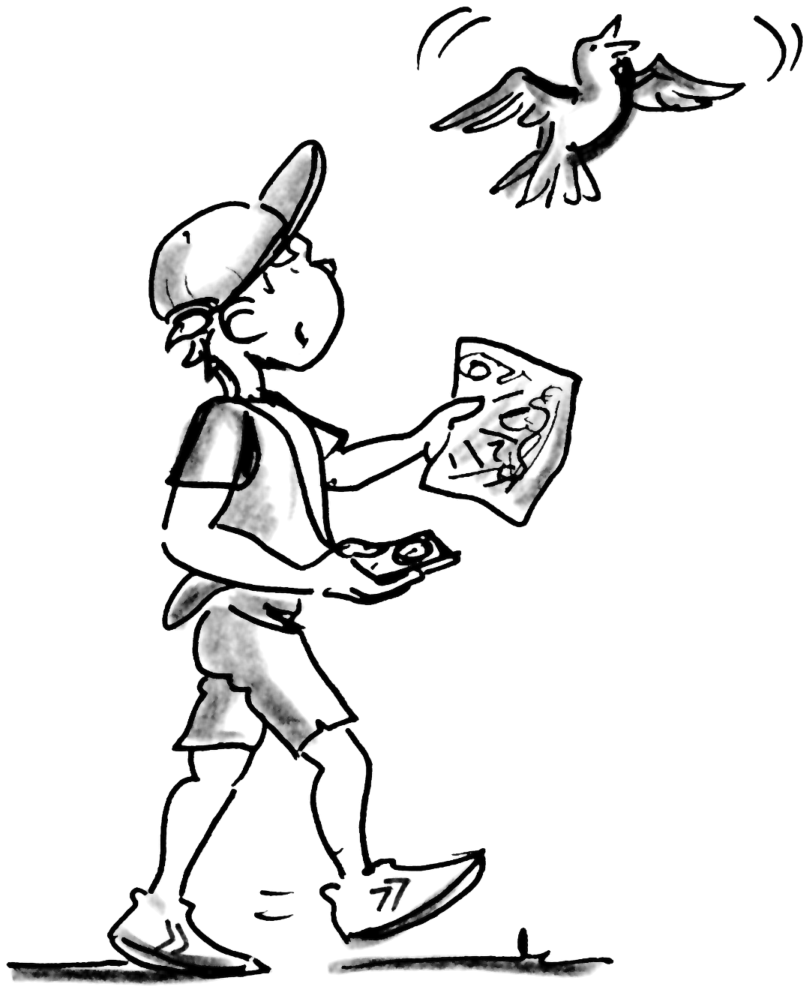 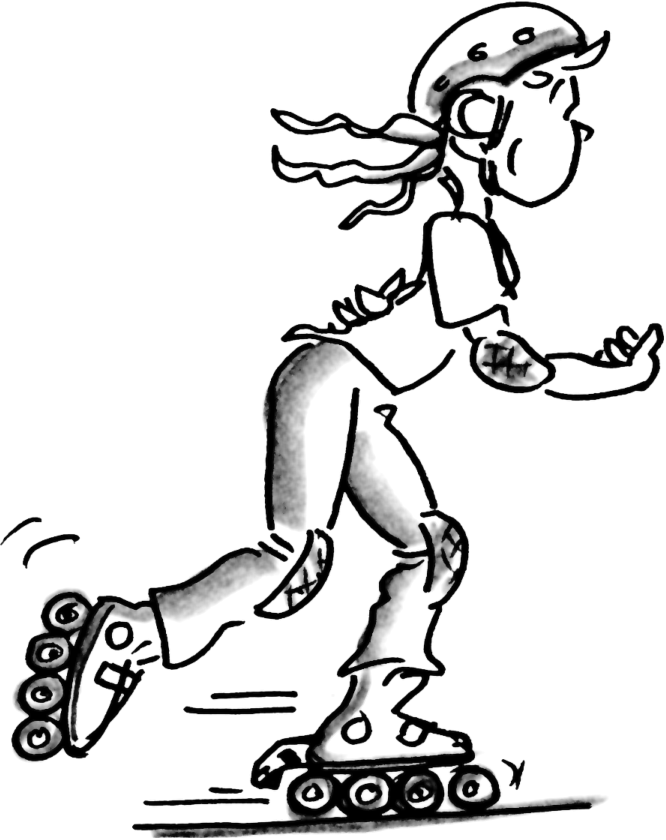 Unterrichtsthemamit Jokerwürfel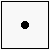 Aufgabe 1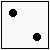 Aufgabe 2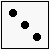 Aufgabe 3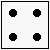 Aufgabe 4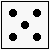 Aufgabe 5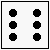 Aufgabe 6Aufgabe 1Aufgabe 2Aufgabe 3Aufgabe 4Aufgabe 5Aufgabe 60Aufgabe 06Aufgabe 61Aufgabe 17Aufgabe 72Aufgabe 28Aufgabe 83Aufgabe 39Aufgabe 94Aufgabe 410Aufgabe 105Aufgabe 5♕Joker